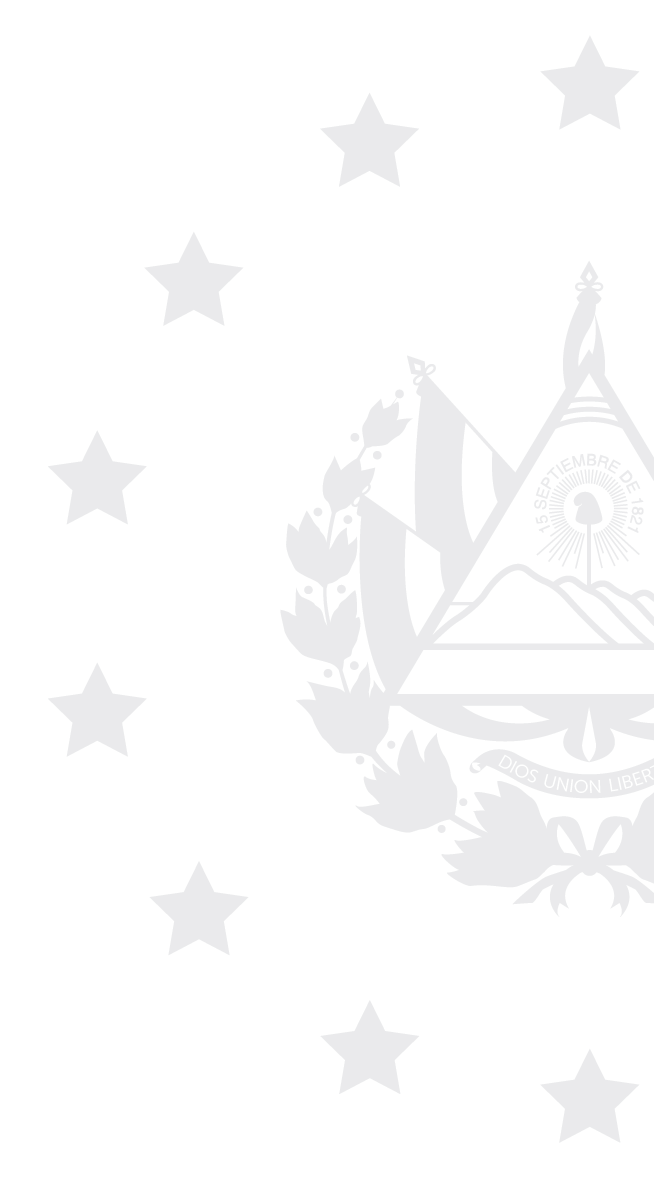 08/RES/OIR/2021Vista la solicitud de información, del ciudadano                                                       , Licenciado en Relaciones Internacionales., con Documento Único de Identidad número                                                                                                    , respecto a: “1- Detalle de los estados financieros de ejecución presupuestaria institucional desde el 1 de enero de 2019 hasta el 31 de octubre de 2021. Especificar montos (en dólares) asignados, modificados y devengados de forma mensual en todas las líneas presupuestarias con su respectivo código y concepto con detalle según rubros, cuentas y objetos específicos de gastos. Especificar también si hay modificaciones presupuestarias en trámite en las líneas presupuestarias mencionadas”. Por lo que con el fin de dar cumplimiento a la Ley de Acceso a la Información Pública (LAIP), Artículos 1, 2, 3 Literales a, b, j, 4 Literales a, b, c, d, e, f, g, 24, 65, 66, 67, 68, 69, 70, 71, 73 y articulo 6 de la Ley de Procedimientos Administrativos (LPA), conforme lo proporcionado por la unidad generadora de la información, el suscrito, RESUELVE: Hacer de su conocimiento que la información solicitada se encuentra disponible públicamente en el Portal de Transparencia de PROESA, específicamente en el siguiente link: https://www.transparencia.gob.sv/institutions/proesa/documents/estados-financieros. Esto en base al artículo 74 literal b, de la LAIP.Queda expedito el derecho de la solicitante de proceder conforme lo establece el art. 82 LAIP.Sin otro particular. San Salvador, a las trece horas con treinta minutos del día ocho de diciembre de dos mil veintiuno. Luis ArrazolaOficial de Información